АДМИНИСТРАЦИЯ  МУНИЦИПАЛЬНОГО ОБРАЗОВАНИЯ «СВЕТЛЯНСКОЕ»«СВЕТЛОЙ» МУНИЦИПАЛ КЫЛДЫТЭТЛЭН АдминистрациезПОСТАНОВЛЕНИЕ05 ноября 2019  года                                                                                                           № 90с. СветлоеОб организации и проведении публичных слушаний по проекту решения Совета депутатовмуниципального образования «Светлянское»«О внесении изменений в Правила благоустройства и содержания территории муниципального образования «Светлянское»В соответствии со ст. 28 Федерального закона от 6 октября 2003 года № 131-ФЗ
«Об общих принципах организации местного самоуправления в Российской Федерации», Положением «О публичных слушаниях в муниципальном образовании «Светлянское», утвержденных Решением Совета депутатов МО «Светлянское» от 20.08.2015 года № 127, руководствуясь Уставом муниципального образования «Светлянское»,Администрация муниципального образования «Светлянское» ПОСТАНОВЛЯЕТ:Провести публичные слушания по проекту решения Совета депутатов муниципального образования «Светлянское» «О внесении изменений в Правила благоустройства и содержания территории муниципального образования «Светлянское»».Определить дату и время проведения публичных слушаний по проекту решения Совета депутатов муниципального образования «Светлянское» «О внесении изменений в Правила благоустройства и содержания территории муниципального образования «Светлянское»» 6 декабря 2019 года 16 часов 00 минут.Определить место проведения публичных слушаний по проекту решения Совета депутатов муниципального образования «Светлянское» «О внесении изменений в Правила благоустройства и содержания территории муниципального образования «Светлянское»»: здание Администрации муниципального образования «Светлянское», расположенное по адресу: УР, Воткинский район, с. Светлое, пер. Октябрьский, д. 1.Определить организатором проведения публичных слушаний по проекту решения Совета депутатов муниципального образования «Светлянское» «О внесении изменений в Правила благоустройства и содержания территории муниципального образования «Светлянское»» комиссию по экономике, утвержденную  решением Совета депутатов муниципального образования «Светлянское» от 11.11.2016 года № 7.Обнародовать проект решения Совета депутатов муниципального образования «Светлянское» «О внесении изменений в Правила благоустройства и содержания территории муниципального образования «Светлянское»» путем его размещения на информационном стенде здании Администрации муниципального образования «Светлянское» по адресу: с. Светлое, пер. Октябрьский д.1 , путем направления старостам населенных пунктов муниципального образования «Светлянское», в Светлянской сельской библиотеке, в Рассветовской библиотеке, в МБУЗ «Светлянская участковая больница», в МБОУ Светлянская СОШ, в МБОУ Рассветовская ООШ, в организациях торговли муниципального образования «Светлянское».Установить, что с материалами по проекту решения Совета депутатов муниципального образования «Светлянское» «О внесении изменений в Правила благоустройства и содержания территории муниципального образования «Светлянское»» можно ознакомиться ежедневно в рабочие дни в здании Администрации муниципального образования «Светлянское» по адресу: УР, Воткинский район, с. Светлое, пер. Октябрьский, д.1, тел. 8 (34145) 76-537, а также на официальном сайте Администрации муниципального образования «Светлянское» - mosvetloe.ru.Установить, что предложения по проекту решения Совета депутатов муниципального образования «Светлянское» «О внесении изменений в Правила благоустройства и содержания территории муниципального образования «Светлянское»» представляются в Совет депутатов муниципального образования «Светлянское» в письменном виде с указанием фамилии, имени, отчества, адреса места жительства и подписью автора предложений со дня опубликования  информации о проведении публичных слушаний ежедневно в рабочие дни с 8-00 до 16-00 часов по адресу: УР, Воткинский район, с. Светлое, пер. Октябрьский, д.1, (Администрация муниципального образования «Светлянское») и на электронную почту:  svetlyanskoe@mail.ru    (с пометкой публичные слушания) до 6 декабря 2019 года включительно.  Информация о проведении публичных слушаний (настоящее постановление) и заключение о результатах публичных слушаний подлежат размещению на официальном сайте Администрации муниципального образования «Светлянское» - mosvetloe.ru, в здании Администрации муниципального образования «Светлянское», в Светлянской сельской библиотеке, в Рассветовской библиотеке, в МБУЗ «Светлянская участковая больница», в МБОУ Светлянская СОШ, в МБОУ Рассветовская ООШ, в организациях торговли муниципального образования «Светлянское» и путем направления депутатам, старостам и уличкомам населенных пунктов и улиц муниципального образования «Светлянское».Контроль за выполнением данного постановления  оставляю за собой.Глава муниципального образования                                                                М.А.Воронцова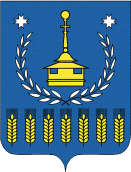 